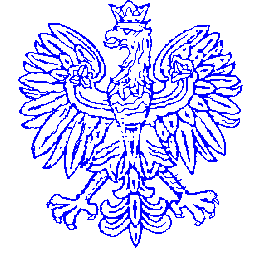 WOJEWODAWARMIŃSKO-MAZURSKI	Olsztyn, 7 lipca 2022 r.PS-VI.431.1.21.2022.MM
                                                                                   Szanowna Pani
                                                                                   Justyna Jurkowska                                                                                   Kierująca Ogniskiem Wychowawczym                                                                                    przy Działdowskim Centrum Caritas 
                                                                                   Kierownik Działu Wychowania i Wolontariatu
                                                                                   Działdowskiego Centrum Caritas                                                                                  ul. Księżodworska 23                                                                                  13-200 DziałdowoWYSTĄPIENIE POKONTROLNEDziałając na podstawie upoważnienia Wojewody Warmińsko-Mazurskiego Nr FK-IV.0030.477.2022 z dnia 14 czerwca 2022 roku zespół inspektorów Wydziału Polityki Społecznej Warmińsko-Mazurskiego Urzędu Wojewódzkiego w Olsztynie, w składzie:1. Monika Martwich – główny specjalista, kierująca zespołem kontrolnym, 2. Stella Maścianica – główny specjalista, przeprowadził kontrolę problemową w trybie zwykłym w Ognisku Wychowawczym 
przy Działdowskim Centrum Caritas w Działdowie. Czynności kontrolne rozpoczęto 30 czerwca 2022 roku i zakończono 1 lipca 2022 roku. Zakresem przedmiotowym kontroli objęto realizację zadań ustawowych placówki wsparcia dziennego oraz zgodność zatrudnienia pracowników 
z wymaganymi kwalifikacjami, w świetle przepisów:ustawy z dnia 9 czerwca 2011 roku o wspieraniu rodziny i systemie pieczy zastępczej (t.j. Dz.U. 2022 poz. 447) – zwanej dalej ustawą wrispz,Rozporządzenia Ministra Pracy i Polityki Społecznej z dnia 13 października 2015 roku 
w sprawie wymagań lokalowych i sanitarnych, jakie musi spełniać lokal, w którym ma być prowadzona placówka wsparcia dziennego (Dz.U. 2015 poz. 1630) – zwanego dalej rozporządzeniem.W wystąpieniu pokontrolnym użyto następujących skrótów:Jednostka / Ognisko / Placówka – co oznacza: Ognisko Wychowawcze przy Działdowskim Centrum Caritas w Działdowie,Kierownik – co oznacza: panią Justynę Jurkowską, Kierownika Działu Wychowania 
i Wolontariatu, kierującą Ogniskiem Wychowawczym,Wychowawcy – co oznacza: wychowawców zatrudnionych w Ognisku Wychowawczym,Regulamin – co oznacza: Regulamin Ogniska Wychowawczego przy Działdowskim Centrum Caritas, Statut – co oznacza: Statut Ogniska Wychowawczego w Działdowie,Centrum Caritas – co oznacza: Działdowskie Centrum Caritas im. Abp. A. J. Nowowiejskiego w Działdowie,Gmina – co oznacza: Gminę Miasto Działdowo.Kontrola obejmowała okres od dnia 1 stycznia 2021 r. do dnia jej zakończenia, a fakt jej przeprowadzenia odnotowano w książce kontroli prowadzonej przez Jednostkę. Czynności kontrolne przeprowadzono w obecności pani Justyny Jurkowskiej – pełniącej obowiązki Kierownika Ogniska. Ustaleń kontroli dokonano w oparciu o analizę prowadzonej w Jednostce dokumentacji oraz informacje i wyjaśnienia przekazane bezpośrednio przez Kierownika.Działalność Placówki w zakresie objętym kontrolą ocenia się pozytywnie.I. Dokumenty organizacyjne kontrolowanej PlacówkiKontrolowana Jednostka jest placówką wsparcia dziennego prowadzoną w formie opiekuńczej przez Działdowskie Centrum Caritas im. Abp. Antoniego Juliana Nowowiejskiego w Działdowie, na podstawie zezwolenia Burmistrza Miasta Działdowo  Nr I/2012 z dnia 27 stycznia 2012 roku /akta kontroli str. 1/. W okresie objętym kontrolą Ognisko realizowało swoje zadania również na podstawie 2 umów, tj.:umowy nr 1/2021 zawartej w dniu 14 stycznia 2021 r. pomiędzy Gminą Miasto Działdowo z siedzibą w Działdowie przy ulicy Zamkowej 12, a Caritas Diecezji Toruńskiej w Toruniu przy ulicy Szosa Bydgoska 1. Zgodnie z przepisami ustawy z dnia 24 kwietnia 2003 roku
o działalności pożytku publicznego i wolontariacie (Dz. U. z 2020 r. poz. 1057, ze zm.), przedmiotem powyższej umowy była realizacja zadania publicznego na: organizację środowiskowej świetlicy jako placówki wsparcia dziennego dla dzieci z realizacją programu socjoterapeutycznego. Termin realizacji zadania: 18 stycznia 2021 r. do 31 grudnia 2021 r. /akta kontroli str. 2-9/.umowy nr PBU.VI.4.2022 zawartej w dniu 11 marca 2022 r. pomiędzy Gminą-Miasto Działdowo z siedzibą w Działdowie przy ulicy Zamkowej 12, a Caritas Diecezji Toruńskiej
w Toruniu przy ulicy Szosa Bydgoska 1. Zgodnie z przepisami ustawy z dnia 24 kwietnia 2003 roku o działalności pożytku publicznego i wolontariacie (Dz. U. z 2020 r. poz. 1057, ze zm.), przedmiotem powyższej umowy była realizacja zadania publicznego na: organizację środowiskowej świetlicy jako placówki wsparcia dziennego dla dzieci z realizacją programu socjoterapeutycznego. Termin realizacji zadania: 14 marca 2022 r. do 31 grudnia 2022 r. /akta kontroli str. 10-17/.Szczegółowe zadania oraz organizację działania Placówki, w tym rodzaj prowadzonej  dokumentacji określał Regulamin oraz Statut /akta kontroli str. 18-23/.       Statutowym celem Ogniska jest ,,pomoc rodzinie w rozwiązywaniu problemów wychowawczych i bytowych, kształtowanie właściwych postaw jako członka rodziny, rozbudzenie więzi emocjonalnej z domem, kształtowanie u wychowanków postaw społecznych i proekologicznych, wyrabianie właściwego stosunku do nauki i pracy, pomoc w nauce oraz kształtowanie nawyków kulturalnego spędzania czasu”. Pobyt dziecka jest nieodpłatny 
i dobrowolny.      Zgodnie z § 8 Statutu do Ogniska mogą zostać przyjęte dzieci i młodzież w wieku od 6 do 16 lat, na prośbę:rodziców bądź opiekunów prawnych,szkoły, do której dziecko uczęszcza,ośrodków pomocy społecznej,Sądu,na prośbę dziecka za zgodą rodziców lub opiekunów prawnych.W okresie objętym kontrolą, nie było przypadku skierowania dziecka do Ogniska przez Sąd /akta kontroli str. 10/.              Po ogłoszeniu stanu zagrożenia epidemicznego na terenie kraju, Placówka działała zgodnie
z wytycznymi otrzymywanymi od Wojewody Warmińsko-Mazurskiego, a od 30 października 2020 r. do 12 lutego 2021 r. zgodnie z Rozporządzeniami Rady Ministrów regulującymi określone ograniczenia, nakazy i zakazy w związku z wystąpieniem stanu epidemii. W tym okresie w Ognisku wprowadzono wszelkie zalecenia sanitarne i obostrzenia w celu zapobiegania rozprzestrzenianiu się Covid-19. Wychowawcy prowadzili konsultacje telefoniczne z dziećmi i rodzicami oraz udostępniali z zachowaniem reżimu sanitarnego  stanowiska komputerowe z dostępem do Internetu dzieciom, które nie miały takiej możliwości w domu. Z Regulaminu wynika, że Placówka funkcjonuje przez cały rok szkolny, pięć dni w tygodniu,
w godzinach 10:00-18:00. Zgodnie z Regulaminem w czasie ferii zimowych i wakacji letnich zajęcia mogą być realizowane w formie półkolonii, kolonii i półzimowisk. W 2021 roku z powodu epidemii koronawirusa nie odbyły się półzimowiska, natomiast półkolonie zorganizowano w dwóch turnusach. W dacie kontroli do Ogniska zapisanych było 50 dzieci, natomiast średnio w zajęciach uczestniczyło 25-30 dzieci.II. Zgodność zatrudnienia pracowników z wymaganymi kwalifikacjamiNa podstawie przedłożonych dokumentów stwierdzono, że Kierownik pełniący również funkcję wychowawcy, spełnia wymogi kwalifikacyjne określone w art. 25 ust. 2 pkt 1a ustawy wrispz. Dodatkowo, posiada również uprawnienia do prowadzenia zajęć socjoterapeutycznych. Ponadto w okresie objętym kontrolą w Ognisku zatrudnionych było, w oparciu o umowę o pracę, jeszcze dwóch wychowawców, spełniających wymogi kwalifikacyjne określone w art. 26 ust 1 pkt 1 ustawy wrispz. W dokumentacji osobowej pracowników znajdowały się również potwierdzenia, że ww. osoby spełniają warunki określone w art. 25 ust. 2 pkt 2-4 oraz art. 26 ust. 2 ustawy wrispz, zgodnie
z którymi osoba pracująca w placówce wsparcia dziennego:nie jest i nie była pozbawiona władzy rodzicielskiej oraz władza rodzicielska nie jest jej ograniczona ani zawieszona,wypełnia obowiązek alimentacyjny – w przypadku, gdy taki obowiązek w stosunku do niej wynika z tytułu egzekucyjnego,nie była skazana prawomocnym wyrokiem za umyślne przestępstwo lub umyślne przestępstwo skarbowe. Zgodnie z oświadczeniem Kierownika, wobec żadnego z pracowników nie wszczęto postępowania karnego o umyślne przestępstwo ścigane z oskarżenia publicznego /akta kontroli str. 24/. W okresie objętym kontrolą, jak wskazał Kierownik, Placówka korzystała z pomocy wolontariusza na mocy zawartego z nim porozumienia. Stwierdzono, że osoba ta spełnia wymogi, o których mowa w art. 27 ust. 1 ustawy wrispz. III. Spełnianie wymagań lokalowych i sanitarnychOgnisko działa na II piętrze budynku Działdowskiego Centrum Caritas, a wychowankowie mają do dyspozycji następujące pomieszczenia:salę zajęć – wyposażoną w stoliki z krzesłami, meble do przechowywania materiałów niezbędnych do prowadzenia zajęć, gry, zabawki, puzzle, książki, telewizor, xbox, wieżę stereo oraz tablicę interaktywną,salę komputerową – wyposażoną w pięć stanowisk komputerowych z dostępem do Internetu,pokój wychowawców – w  którym znajdują się materiały do prac plastycznych oraz podstawowe artykuły biurowe tj., zeszyty, długopisy, kredki,łazienkę damską z wc, łazienkę męską z wc, prysznic oraz pralkę,stołówkę – miejsce do spożywania posiłków.Kontrolujący nie wnieśli uwag do stanu sanitarnego pomieszczeń, utrzymane były 
w czystości i wyposażone w sposób umożliwiający realizację zajęć o różnorodnej tematyce. Placówka powstała przed 5 września 2015 roku, w związku z czym nie podlegała ocenie pod kątem spełniania wymogów określonych w rozporządzeniu. IV. Zasady współpracy z rodzinami biologicznymi/opiekunami prawnymi, placówkami oświatowymi i podmiotami leczniczymiZ informacji udzielonej przez Kierownika Ogniska, stanowiącej akta kontroli str. 32, wynika, że współpraca z rodzicami/opiekunami dzieci polegała głównie na osobistych bądź telefonicznych kontaktach, podczas których pracownicy Placówki przekazywali informacje 
o zachowaniu, potrzebach dzieci, ich postępach dydaktycznych i sprawach dotyczących przestrzegania higieny. Jednostka współpracowała ściśle z wieloma instytucjami i organizacjami, między innymi: szkołami – w sprawach dotyczących dzieci, spotkaniach Zespołu ds. okresowej oceny dziecka oraz organizacji akcji pomocowych (Paczuszka dla Maluszka), Miejskim Ośrodkiem Pomocy Społecznej w Działdowie – w sprawach dotyczących kierowania dzieci do Ogniska, Polskim Czerwonym Krzyżem – wspólna zbiórka darów dla uchodźców z Ukrainy, Miejskim Domem Kultury w Działdowie – wspólne imprezy okolicznościowe (Cittaslow, Wigilia), Urzędem Miasta w Działdowie – organizacja półkolonii i półzimowisk, Bankiem Żywności w Olsztynie – organizowanie i przeprowadzanie zbiórek żywności, Środowiskowym Domem Samopomocy Caritas Diecezji Toruńskiej w Działdowie – integracja międzypokoleniowa z seniorami (Jasełka, Wigilia, wspólne zajęcia 
z okazji świąt majowych), Warsztatami Terapii Zajęciowej w Działdowie – wspólne zbiórki żywności.Placówka w okresie objętym kontrolą nie współpracowała z podmiotami leczniczymi, gdyż nie było takiej potrzeby /akta kontroli str. 34/.V. Sposób realizacji i dokumentowania zadań ustawowych wynikających z formy prowadzonej Placówki Rodzaj dokumentacji i sposób jej prowadzenia, zgodnie z art. 28 ust. 4 ustawy, określono 
w Regulaminie. Kontroli poddano dokumentację dwudziestu pięciu wychowanków.Z Regulaminu wynika, że Placówka realizuje swoje zadania w oparciu o:roczny plan pracy,program socjoterapeutyczny,dziennik zajęć z listą uczestników i tematyką zajęć.        Inna dokumentacja dotycząca bezpośrednio dzieci, której nie uwzględniał Regulamin to:karta zgłoszenia dziecka do ogniska wychowawczego,oświadczenie o zapoznaniu się z informacją dotyczącą zasad przetwarzania danych osobowych oraz możliwości korzystania dziecka ze świetlicy,zgoda rodziców/opiekunów prawnych na: udostepnienie wizerunku dziecka, na udostępnianie danych osobowych, na samodzielny powrót dziecka do domu,karta pobytu dziecka,kapitał ludzki (dane dotyczące problemów edukacyjnych, sytuacji rodzinnej, materialnej, ewentualnych dysfunkcji, sposobów spędzania czasu wolnego).     Regulamin jest aktem wewnętrznym placówki, ustawodawca pozostawił więc dowolność 
w określeniu jego treści oraz dokumentacji prowadzonej w placówce. Wyznaczona zapisami dokumentacja powinna być jednak prowadzona zgodnie z ustaleniami podjętymi w Regulaminie.W związku z powyższym,  Kierownikowi Ogniska udzielono instruktażu, w wyniku którego wprowadził on niezbędne zmiany do Regulaminu /akta kontroli str. 26-31/, ujmując w jego treści całą dokumentację prowadzoną w Placówce. W związku z tym, iż kontrolujący nie stwierdzili negatywnych skutków tejże praktyki, pozostającej bez wpływu na jakość prowadzonej działalności, oraz jej korektę w toku czynności kontrolnych, odstąpiono od wydania zaleceń
w tym zakresie.       W prowadzonych w Ognisku dziennikach zajęć znajdowała się lista dzieci zapisanych do Placówki, imiona i nazwiska ich rodziców/opiekunów, adresy oraz numery telefonów. Odnotowywano w nich obecności dzieci na zajęciach oraz wpisywano tematy przeprowadzonych zajęć.       Jak ustalono, co do zasady, dwa razy w roku odbywały się spotkania Zespołu ds. Okresowej oceny sytuacji dziecka (w 2021 roku spotkania nie odbyły się z powodu stanu epidemii), udokumentowane protokołem opisującym szczegółowe ustalenia dotyczące dzieci /akta kontroli str. 35-37/. Kierownik Jednostki sporządzał roczne, pisemne sprawozdanie z całej działalności Ogniska Wychowawczego /akta kontroli str. 38-39/.Opieka i wychowanieNa podstawie analizy dzienników zajęć stwierdzono, że opieka nad dziećmi sprawowana była zgodnie z zasadą określoną w art. 28 ust. 2 ustawy wrispz, tj. pod opieką jednego pracownika w tym samym czasie, przebywało nie więcej niż 15 dzieci. Placówka w czasie stacjonarnej działalności zapewniała wychowankom posiłek w postaci dwudaniowego obiadu, a w czasie wypoczynku letniego dodatkowo również  śniadania. Na realizację powyższego, Ognisko pozyskiwało środki finansowe dzięki stałej współpracy 
z Kulczyk Fundation w ramach projektu ,,Żółty talerz”, wspierającego dożywianie dzieci. Z uwagi na tygodniową przerwę w zajęciach Ogniska, związaną z przygotowaniem 
i organizacją wypoczynku letniego, kontrolujący nie mieli możliwości przeprowadzenia rozmów indywidualnych z dziećmi.Pomoc w nauceZ analizy dzienników zajęć wynika, że wychowawcy systematycznie udzielali dzieciom pomocy w nauce i odrabianiu prac domowych. W okresie epidemii Ognisko wspierało dzieci znajdujące się w szczególnie trudnej sytuacji, które nie miały warunków do nauki i dostępu do Internetu, umożliwiając skorzystanie ze sprzętu komputerowego w Placówce.Organizacja czasu wolnego, zabaw i zajęć sportowych oraz rozwój zainteresowańZ dzienników zajęć prowadzonych w okresie objętym kontrolą wynika, że wychowawcy prowadzili następujące zajęcia: zajęcia socjoterapeutyczne, zajęcia integracyjne, gry planszowe i dydaktyczne, zajęcia plastyczne,zajęcia taneczne,zajęcia sportowe, zajęcia komputerowe,zajęcia kulinarne,zajęcia edukacyjno-wychowawcze oraz okazjonalne wyjścia np. do muzeum, biblioteki, na cmentarz, do kina, spacery po lesie.     Z wpisów dokonanych w dzienniku zajęć wynika, że zajęcia socjoterapeutyczne prowadziła osoba kierująca Placówką, która posiadała odpowiednie kwalifikacje do prowadzenia socjoterapii. Odbywały się one dwa razy w tygodniu i dotyczyły między innymi przykładowych tematów:Przemocy i agresji mówię STOP!,W zdrowym ciele zdrowy duch,Na wyspie marzeń,Kim jestem, co lubię, co jest dla mnie ważne?,Kto czyta książki żyje podwójnie,Czy każdy może być moim kolegą?Radość jest lekarstwem,Używki mój wróg.Analiza dokumentacji prowadzonej w Placówce potwierdziła różnorodność i atrakcyjność prowadzonych zajęć, które umożliwiały uczęszczającym do niej dzieciom efektywne spędzanie czasu wolnego, rozwój pasji i zainteresowań, a także zdobycie umiejętności radzenia sobie ze stresem i pokonywania własnych słabości. Placówka dysponowała materiałami niezbędnymi do realizacji pracy z dziećmi tj. materiałami plastycznymi, grami planszowymi, książkami, pomocami edukacyjnymi.Inne usługi świadczone przez Placówkę oraz inne formy działalności prowadzone przez Placówkę      Kontrolowana Jednostka bierze czynny udział w zbiórkach żywności ściśle współpracując 
w tym zakresie z Bankiem Żywności w Olsztynie.      Ponadto na uwagę zasługuje fakt, iż Placówka sukcesywnie stara się pozyskiwać środki finansowe dla dzieci, korzystając z programów stypendialnych organizowanych przez Caritas Polska. W kontrolowanym okresie siedmioro wychowanków Ogniska zostało objętych programami: ,,Skrzydła” i ,,Dwa talenty”.      VI.  Uwagi i wnioski  Mając na względzie pozytywne wyniki ustaleń kontroli, nie wnosi się uwag. Rekomenduje się dalsze utrzymanie dobrej jakości usług i działań na rzecz wsparcia dzieci i ich rodzin.W związku z niestwierdzeniem nieprawidłowości w realizacji zadań w obszarze objętym kontrolą, nie wydaje się zaleceń.PouczenieZgodnie z § 14 rozporządzenia Ministra Pracy i Polityki Społecznej z dnia 21 sierpnia 2015 r.  w sprawie przeprowadzania kontroli przez wojewodę oraz wzoru legitymacji uprawniającej do przeprowadzenia kontroli (Dz. U. z 2015 r., poz. 1477) do wystąpienia pokontrolnego przysługuje prawo wniesienia zastrzeżeń na zasadach określonych w art. 197d ustawy z dnia 9 czerwca 2011 roku o wspieraniu rodziny i systemie pieczy zastępczej. Termin na wniesienie zastrzeżeń wynosi 7 dni od dnia otrzymania wystąpienia pokontrolnego.Podstawa prawna:§ 14 rozporządzenia Ministra Pracy i Polityki Społecznej z dnia 21 sierpnia 2015 roku  w sprawie przeprowadzania kontroli przez wojewodę oraz wzoru legitymacji uprawniającej do przeprowadzania kontroli (Dz. U. 2015 poz. 1477),art. 197 d ustawy z dnia 9 czerwca 2011 roku o wspieraniu rodziny i systemie pieczy  zastępczej (t.j. Dz. U. 2022, poz. 447).Z up. WOJEWODYWARMIŃSKO-MAZURSKIEGOUrszula JędrychowskaZASTĘPCA DYREKTORAWydziału Polityki SpołecznejMonika Martwich – główny specjalista Stella Maścianica – główny specjalista